Budmouth Academy                                                                                                  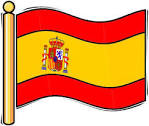 Year 9 SpanishUnit 1 Mi Familia y amigos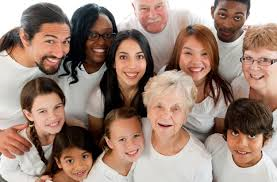 Name ………………………………………….Class ……………………………………………Tutor Group ………………………………..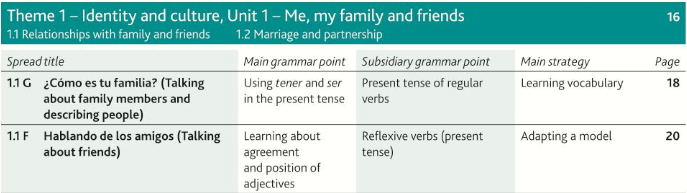 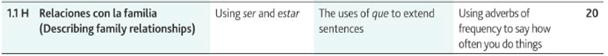 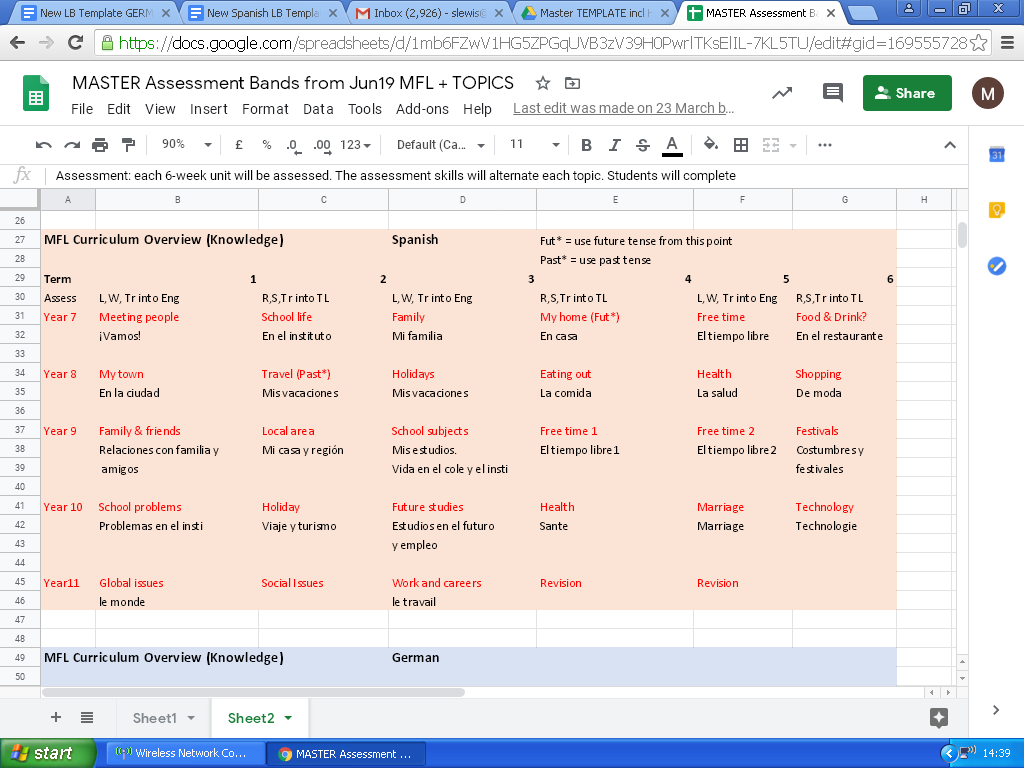 Model Tasks and Deliberate PracticeThe tasks here will give you a good model of typical GCSE assessments and help you to develop skills. Keep each booklet safe and use for revision for end of unit tests and the final GCSE exam.Tema 1   Familia y amigos    FoundationYour brother has received an email from a Spanish friend. He asks you to translate it into English for him.Me llevo bien con mi hermana porque es amable y alegre. Vamos al centro del pueblo los sábados y compramos muchas cosas. Mi hermana tiene novio. Tiene el pelo moreno y los ojos azules, también tiene buen sentido del humor.…………………………………………………………………………………………………………………………………………………………………………………………………………………………………………………………………………………………………………………………………………………………………………………………………………………………………………………………………………………………………………Translate the following sentences into good Spanish:-1. My brother is tall and thin.……………………………………………………………………………………………………………………………………………………………………………………………………………………………………………………2. I am going to the cinema with my friend.……………………………………………………………………………………………………………………………………………………………………………………………………………………………………………………3. My cousins don’t get on because they are similar.……………………………………………………………………………………………………………………………………………………………………………………………………………………………………………………4. My dog is called Taco. He plays football.……………………………………………………………………………………………………………………………………………………………………………………………………………………………………………………5. We have been friends for five years.……………………………………………………………………………………………………………………………………………………………………………………………………………………………………………………Tema 1   Familia y amigos     Typical speaking conversation questionsUse the “useful phrases tables” below to help you. The vocab on page 28 will also help.¿Cuales son las ventajas de tener una familia numerosa? = …………………………………………………………………………………………………………………………………………………………………………………………………………………………………………………………………………………………………………Describe a tu mejor amigo. = ………………………………………………………………………………….……………………………………………………………………………………………………………………………………………………………………………………………………………………………………………………¿Te llevas bien con tu familia? = ……………………………………………………………………………….……………………………………………………………………………………………………………………………………………………………………………………………………………………………………………………¿Qué es más importante para ti: los amigos o la familia? = ………………………………………………………………………………………………………………………………………………………………………………………………………………………………………………………………………………………………………....¿Qué vas a hacer con tu amigos el fin de semana? = ………………………………………………………………………………………………………………………………………………………………………………………………………………………………………………………………………………………………………………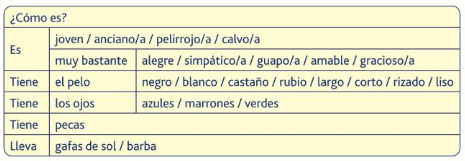 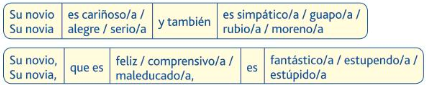 Writing Practice  90 word piece        [16 marks]Top Tips! 10 marks are for communication - so make sure you write in some detail (approximately 23 words) about EACH bullet point. For the 6 marks for Language, use varied vocab, verbs, opinions and some justifications.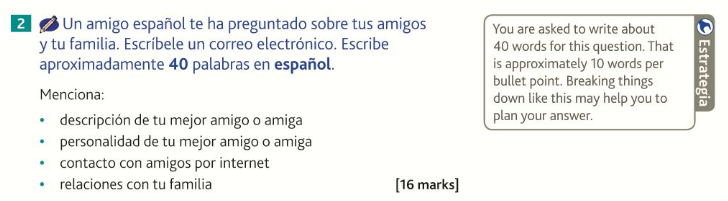 …………………………………………………………………………………………………………………………………………………………………………………………………………………………………………………………………………………………………………………………………………………………………………………………………………………………………………………………………………………………………………………………………………………………………………………………………………………………………………………………………………………………………………………………………………………………………………………………………………………………………………………………………………………………………………………………………………………………………………………………………………………………………………………………………………………………………………………………………………………………………………………………………………………………………………………………………………………………………………………………………………………………………………………………………………………………………………………………………………………………………………………………………………………………………………………………………………………………………………………………………………………………………………………………………………………………………………………………………………………………………………………………………………………………………………………………………………………………………………………………………………………………………………………………………………………………………………………………………………………………………………………………………………………………………………………………………………………………………………………………………………………………………………………………………………………………………………………………………………………………………………………………………………………...Writing Practice  90 word piece        [16 marks]Top Tips! 10 marks are for communication - so make sure you write in some detail (approximately 23 words) about EACH bullet point. For the 6 marks for Language, use varied vocab, verbs, opinions and some justifications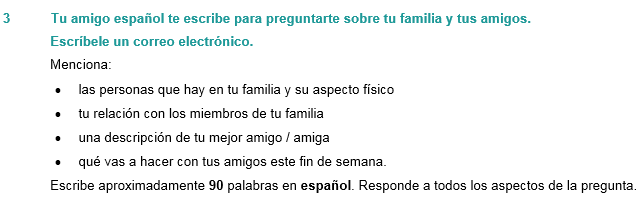 ……………………………………………………………………………………………………………………………………………………………………………………………………………………………………………………………………………………………………………………………………………………………………………………………………………………………………………………………………………………………………………………………………………………………………………………………………………………………………………………………………………………………………………………………………………………………………………………………………………………………………………………………………………………………………………………………………………………………………………………………………………………………………………………………………………………………………………………………………………………………………………………………………………………………………………………………………………………………………………………………………………………………………………………………………………………………………………………………………………………………………………………………………………………………………………………………………………………………………………………………………………………………………………………………………………………………………………………………………………………………………………………………………………………………………………………………………………………………………………………………………………………………………………………………………………………………………………………………………………………………………………………………………………………………………………………………………………………………………………………………………………………………………………………………………………………………………………………………………………………………………………………………………………………Foundation Speaking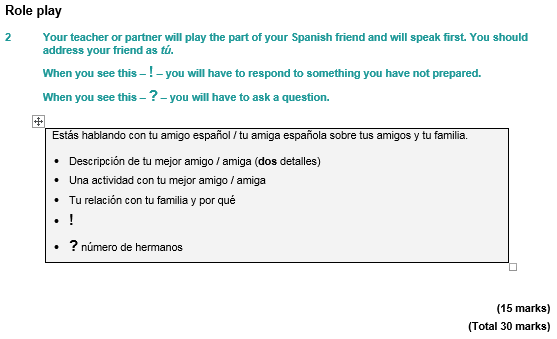 …………………………………………………………………………………………………………………………………………………………………………………………………………………………………………………………………………………………………………………………………………………………………………………………………………………………………………………………………………………………………………………………………………………………………………………………………………………………………………………………………………………………………………………………………………………………………………………………………………………………………………………………………………………………………………………………………………………………………………………………………………………………………………………………………………………………………………………………………………………………………………………………………………………………………………………………………………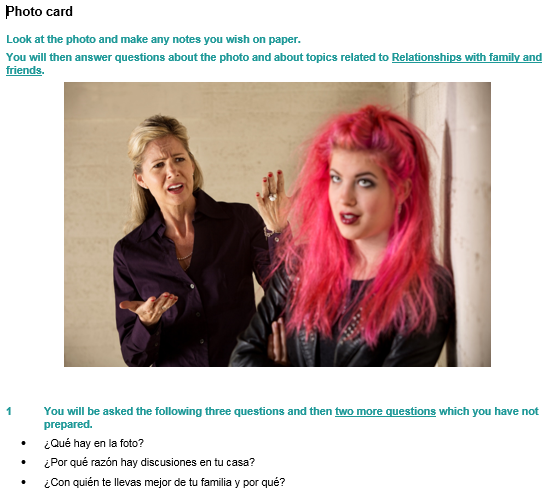 …………………………………………………………………………………………………………………………………………………………………………………………………………………………………………………………………………………………………………………………………………………………………………………………………………………………………………………………………………………………………………………………………………………………………………………………………………………………………………………………………………………………………………………………………………………………………………………………………………………………………………………………………………………………………………………………………………………………………………………………………………………………………………………………………………………………………………………………………………………………………………………………………………………………………………………………………………………………………………………………………………………………………………………………………………………………………………………………………………………………………………………………………………………………………………………………………………………………………………………………………………………………………………………………………………………………………………………………………………………………………………………………………………………………………[15 marks]Useful websites for independent learningwww.kerboodle.com (your teacher will provide your individual log-in details.www.quizlet.comwww.languagesonline.org.ukwww.linguascope.com   (username: budmouth       password provided by your teacher)www.atantot.com (username: Budmouth password provided by your teacher)www.memrise.comAssessment Bands in MFL ExceptionalAdvancedSecureDeveloping= Nearly always …= Mostly …= Occasionally …



= Rarely …Takes an active part in lessons and accepts challengeGoes “above and beyond” in independent learning Recognises and uses vocab from current topic and previous topicsRecognises and uses structures from current topic and previous topicsRemains focused when listening and uses context to understand new languageUses varied strategies and resilience to read and understand written textsWriting:-communicates in appropriate detail, with varied pronounsuses resourcefulness and creativity when writing (including HW)uses varied connectives with accurate word order and grammaruses model texts to produce own written pieces with at least two tenses (sentences / paragraphs / 40 / 90 /150 words)checks own written work, aiming for accuracy and qualitySpeaking:-develops ideas clearly and accurately in at least two tenses (photo card/ topics)talks spontaneously and deals with unpredictable elements.makes an effort to speak with accurate pronunciationwillingly responds to teacher feedbackasks thoughtful Qs about grammarpays attention to detail when translatingThe length and complexity of what students understand and produce is expected to increase as each year progresses. Progress is made as students develop the frequency in which they apply the skills outlined above.1.1G ¿Cómo es tu familia?la abuelaoldel abuelobeardlos abuelostallalegrebrown hair colouralto/athinamablegrandmotheranciano/aglassesla barbagood looking, handsomecalvo/agrandfathercariñoso/asistercasi nearly,grandparentscastaño/adaughtercorto/akinddelgado/ahappylas gafaslonggracioso/astraightguapo/abaldla hermanaeyesel hermanoshortla hijaaffectionate, tenderel hijofunnyjovenalmostlargo/abrotherliso/afrecklesla madrastrastepfatherlos ojosstepmotherel padrastrosonlas pecasyoungpelirrojo/aoldel pelocurlyrizado/aauntla tíauncleel tíohairviejo/ared-haired1.1F Hablando de los amigosa menudoadvicealegrarse deto look aftercomprensivo/aargumentconocerteamel consejogood funla cosaoftencuidarstrongla discusiónthingla disputatalkativedivertido/aunderstandingegoístamatureel equipoto be happy aboutescribirdangerousfastidiarto know a person or placefuertesense of humourhablador/acertain, surehonrado/aselfishmaduro/anaughtymismo/ahonestpeligroso/ato writereírsesummerseguro/ato annoy, to botherel sentido del humorlifetravieso/asametristesadel veranoto laughla vidaargument1.1H Relaciones con la familiaabierto/aaffectionaconsejarblame, faultactualmentefed upaguantarhomearreglarunfairlyla barrera generacionalto adviseel cariñoevenceloso/ato tidyla culpageneration gaplos demásfreedomharto/aopenel hogartogetherhoy en díaothersinclusonowadaysinjustamenteto botherjuntosto bear, to put up withla libertadnowadaysmanerajealousmolestarproudoír hablar delazyolvidarto causeorgulloso/ato tend toparecido/awayla peleato hear aboutperezoso/anephew, nieceprovocarstillel sobrino / la sobrinasimilartender ato forgettodavíafighttratarsadtristeto treatVerbos para hablar / escribirName:……………………………………………..PASADOPRESENTEFUTUROFui a ( I went to)Voy a (I go to)Voy a ir / iré (I am going to / I will go)Discutí (I argued)Discuto / discutimos (I / we argue)Me gustaría ir ( I would like to go)Me llevaba bien con… (I used to get on well with)Me llevo bien con … I get on well withPaseamos … ( We went for a walk)Paseo / paseamos ( I / we go for a walk)Voy a pasear/ pasearé ( I am going to / I will go for a walk/ )Salí (I went out)Salgo (I go out)Voy a salir/ saldré (I am going to / I will go out)Comí / bebí (I ate/drank)Como / bebo (I eat/drink)Quiero comer / beber (I want to eat / drink)Vi (I saw/watched)Veo (I see/watch)Voy a ver/ veré (I am going to / I will see/watch)Bailamos (we danced)Bailamos (we dance)Vamos a bailar / bailaremos (we are going to / We will dance)Hablamos (we spoke)Hablamos (we speak)Vamos a hablar / hablaremos (we are going to / We will speak)Había (there was/were)Hay (there is)Habrá (there will be)Tenía (I / he / she had)Me cuida … He / she looks after meFue … (it was)Es ( It is)Será (it will be)Me gustó (I liked it)Me gusta (I like it)Me gustará (I will like it)Me pareció (I found it...)Me parece ….. ( I find …)Me paracerá ( I will find it …)Fue divertido (it was fun)Es divertido ( It's fun)Será divertido (it will be fun)ConectoresConnectoresOTHER STRUCTURESCuando - whendesde hace … años - For … yearsporque (because)asi como (as well as)ya que (because / since)si (if)y (and)que (which / that)también (also)aunque (although)sin embargo (however)pero (but)